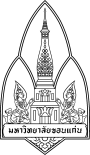                             บันทึกข้อความ      ส่วนงาน        คณะศึกษาศาสตร์ งานบริหารและธุรการ    โทร. 45623ที่ อว 660301.4.3.3/37                                                 วันที่  25  มิถุนายน 2563เรื่อง  ขออนุมัติและเบิกจ่ายค่าโทรศัพท์  เรียน  คณบดีคณะศึกษาศาสตร์                 ด้วยคณะศึกษาศาสตร์ ได้ใช้โทรศัพท์ติดต่อราชการกับหน่วยงานต่างๆ และเพื่อให้การดำเนินงานเป็นไปด้วยความรวดเร็วและมีประสิทธิภาพ ในการนี้จึงใคร่ขออนุมัติและเบิกจ่ายค่าโทรศัพท์รายเดือน จำนวน 21 รายการ รวมเป็นเงิน     จำนวน 7,438.64 บาท  ( เจ็ดพันสี่ร้อยสามสิบแปดบาทหกสิบสี่สตางค์) รายละเอียดดังใบแจ้งค่าบริการที่แนบ จากเงินงบประมาณเงินรายได้คณะศึกษาศาสตร์ กิจกรรมรอง/สนับสนุน: บริหารงานทั่วไปงานดำเนินงานค่าสาธารณูปโภค                จึงเรียนมาเพื่อโปรดพิจารณาอนุมัติ                                                                                                           ...................................คณะศึกษาศาสตร์ มหาวิทยาลัยขอนแก่น       สรุปค่าใช้บริการโทรศัพท์รายเดือน คณะศึกษาศาสตร์  คุมยอดผูกพันลำดับที่………………………. เจ้าของเรื่อง (นางอิสรีย์ อิสรเสณีย์)                            (นายทองสุข ศีรี)       ตำแหน่งผู้อำนวยการกองบริหารงานคณะศึกษาศาสตร์                            (นายทองสุข ศีรี)       ตำแหน่งผู้อำนวยการกองบริหารงานคณะศึกษาศาสตร์เรียน  รองคณบดีฝ่ายบริหาร      ตรวจสอบแล้วเห็นเห็นควรอนุมัติค่าโทรศัพท์ และยืมเงินทดรองจ่าย จำนวน 7,438.64 บาท  ตามสัญญายืมเงินที่แนบ  มาพร้อมนี้                                ………………….…….……… เรียน  รองคณบดีฝ่ายบริหาร      ตรวจสอบแล้วเห็นเห็นควรอนุมัติค่าโทรศัพท์ และยืมเงินทดรองจ่าย จำนวน 7,438.64 บาท  ตามสัญญายืมเงินที่แนบ  มาพร้อมนี้                                ………………….…….……… อนุมัติหลักการ           ………………………..……….………..           (รองศาสตราจารย์ ดร.สิทธิพล อาจอินทร์)            รองคณบดีฝ่ายบริหาร                      วันที่…………………………….……………เรียน  รองคณบดีฝ่ายบริหาร     พร้อมนี้ได้แนบหลักฐานการจ่ายค่าโทรศัพท์ จำนวน 7,438.64 บาท ตามหลักฐานที่แนบมาพร้อมนี้                   …..…………….…..….………..                               (นางอิสรีย์ อิสรเสณีย์)                        ตำแหน่งเจ้าหน้าที่บริหารงานทั่วไป        เรียน  รองคณบดีฝ่ายบริหาร     พร้อมนี้ได้แนบหลักฐานการจ่ายค่าโทรศัพท์ จำนวน 7,438.64 บาท ตามหลักฐานที่แนบมาพร้อมนี้                   …..…………….…..….………..                               (นางอิสรีย์ อิสรเสณีย์)                        ตำแหน่งเจ้าหน้าที่บริหารงานทั่วไป        ที่………………..……………   วันที่………………………..…..เรียน  ผู้อำนวยการกองคลัง       พร้อมนี้ได้แนบหลักฐานการเบิกจ่ายเงินค่าโทรศัพท์มาด้วยแล้ว โดยขอเบิกจ่ายเงิน จำนวน ………….…..บาท                              ……………………….………              (นายทองสุข  ศีรี)      ผู้อำนวยการกองบริหารงานคณะศึกษาศาสตร์     เรียน  รองคณบดีฝ่ายบริหาร      ตรวจหลักฐานการจ่ายเงินค่าโทรศัพท์ ถูกต้องแล้ว เห็นควรอนุมัติเบิกจ่ายค่าโทรศัพท์ จำนวน………..…..บาท ได้ตามเสนอ……………………………………เรียน  รองคณบดีฝ่ายบริหาร      ตรวจหลักฐานการจ่ายเงินค่าโทรศัพท์ ถูกต้องแล้ว เห็นควรอนุมัติเบิกจ่ายค่าโทรศัพท์ จำนวน………..…..บาท ได้ตามเสนอ……………………………………กองคลัง คุมยอดเบิกจ่าย  ลำดับที่………………….……………..…….………….……                          วันที่………………………..…..…………………..…                              อนุมัติเบิกจ่าย                    ………………………….…………………     (รองศาสตราจารย์ ดร.สิทธิพล อาจอินทร์)   รองคณบดีฝ่ายบริหาร                   วันที่………………………………………                              อนุมัติเบิกจ่าย                    ………………………….…………………     (รองศาสตราจารย์ ดร.สิทธิพล อาจอินทร์)   รองคณบดีฝ่ายบริหาร                   วันที่………………………………………ลำดับ หน่วยงานหมายเลขเลขที่ใบแจ้งค่าใช้บริการจำนวนเงินรอบบิลวันครบกำหนด1งานพัฒนา088-571237601052-02-01640441629533.93พฤษภาคม 256309-06-25632งานไอที088-573149501052-02-01639694891533.93พฤษภาคม 256309-06-25633สารบรรณ095-645734701052-02-01639418203533.93พฤษภาคม 256309-06-25634งานนโยบาย095-646325701052-02-01640493813533.93พฤษภาคม 256309-06-25635งานการเงิน097-319489501052-02-01639969082533.93พฤษภาคม 256309-06-25636งานบริการ091-861725601052-02-01640273495533.93พฤษภาคม 256303-06-25637อาคารสถานที่095-660623201052-02-01036812104961.93พฤษภาคม 256303-06-25638เลขาคณบดี081-2604649W-In-17-6303-0349040689.0828/02/2563-27/03/256301-05-2563*9งานเลขาฯ081-2604649W-In-17-6304-0410053660.1928/03/2563-27/04/256301-06-256310ศูนย์ประสบฯ081-9648312W-In-12-6304-0282756214.0008/03/2563-07/04/256322/05/256311ศูนย์ประสบฯ081-9648312W-In-12-6305-0350268214.0008/04/2563-07/05/256321/06/256312งานวิจัย093-3209711W-In-12-6304-0582787214.0008/03/2563-07/04/256322/05/256313งานวิจัย093-3209711W-In-12-6305-0172765214.0008/04/2563-07/05/256321/06/256314พัสดุ093-3214866W-In-12-6304-0351208212.9308/03/2563-07/04/256322/05/256315สำนักงาน043-3434510000735740660107.00พฤษภาคม 256327-06-256316สำนักงาน043-3434520000735759640107.00พฤษภาคม 256327-06-256317สำนักงาน043-3434530000735759643107.00พฤษภาคม 256327-06-256318สำนักงาน043-3434540000735759642121.98พฤษภาคม 256327-06-256319สำนักงาน043-2028540000736045605101.65พฤษภาคม 256327-06-256320สำนักงาน043-3620320000735772532107.00พฤษภาคม 256327-06-256321สำนักงาน043-2024060000736045657203.30พฤษภาคม 256327-06-25637,438.64